О внесении изменений в Порядок  санкционирования оплаты денежных обязательств получателей средств бюджета сельского поселения Саитбабинский сельсовет муниципального района  Гафурийский район и Администраторов источников финансирования дефицита бюджета сельского поселения Саитбабинский сельсовет муниципального района Гафурийский район Республики БашкортостанВ соответствии со статьей 217.1 Бюджетного кодекса Российской Федерации, Администрация сельского поселения Саитбабинский сельсовет муниципального района Гафурийский район Республики Башкортостан постановляет: 1. Внести изменения в Порядок  санкционирования оплаты денежных обязательств получателей средств бюджета сельского поселения Саитбабинский сельсовет МР Гафурийский район и Администраторов источников финансирования дефицита бюджета МР Гафурийский район Республики Башкортостан, утвержденный постановлением главы Администрации сельского поселения Саитбабинский сельсовет муниципального района Гафурийский район Республики Башкортостан от 11 января 2021 года № 3, изложив его в новой редакции, согласно приложению. 2.  Настоящее постановление вступает в силу с 1 января 2023 года.3. Контроль за исполнением настоящего постановления оставляю за собой.          Глава сельского поселения                                                В.С.КунафинУтвержденПостановлением Администрации сельского поселения  Саитбабинский сельсоветмуниципального районаГафурийский районРеспублики Башкортостанот«21» марта  2021г.№ 21Порядок санкционирования оплаты денежных обязательств получателей средств бюджета сельского поселения Саитбабинский сельсовет МР Гафурийский район Республики Башкортостан и Администраторов источников финансирования дефицита бюджета МР Гафурийский район Республики 1. Настоящий Порядок разработан на основании статей 219 и 219.2 Бюджетного кодекса Российской Федерации и устанавливает порядок санкционирования оплаты денежных обязательств получателей средств бюджета сельского поселения Саитбабинский сельсовет МР Гафурийский район Республики Башкортостан (далее - получатели средств) и администраторов источников финансирования дефицита бюджета  МР Гафурийский район Республики Башкортостан (далее - администраторы источников финансирования дефицита бюджета), принимаемых за счет средств бюджета сельского поселения Саитбабинский сельсовет МР Гафурийский район Республики Башкортостан, в том числе поступивших из федерального бюджета.2. Для оплаты денежных обязательств получатели средств, администраторы источников финансирования дефицита бюджета представляют в Финансовое управление МР Гафурийский район  Республики Башкортостан (далее – Финансовое управление), осуществляющие санкционирование оплаты денежных обязательств получателей средств бюджета сельского поселения Саитбабинский сельсовет МР Гафурийский район Республики Башкортостан (далее - отдел Финансового управления, осуществляющие санкционирование), распоряжения о совершении казначейских платежей (далее - Распоряжение), распоряжения о перечислении денежных средств на банковские карты "Мир" физических лиц.Распоряжение составляется по форме, установленной Положением Центрального банка Российской Федерации от 29 июня 2021 года №762-П "О правилах осуществления перевода денежных средств" (далее - Положение №762-П) с учетом требований, установленных Положением Центрального банка Российской Федерации от 6 октября 2020 года №735-П "О ведении Банком России и кредитными организациями (филиалами) банковских счетов территориальных органов Федерального казначейства" (далее - Положение №735-П). Реквизиты Распоряжения, распоряжения о перечислении денежных средств на банковские карты "Мир" физических лиц установлены в соответствии с Порядком исполнения бюджета сельского поселения Саитбабинский сельсовет МР Гафурийский район Республики Башкортостан по расходам и источникам финансирования дефицита бюджета сельского поселения Саитбабинский сельсовет  МР Гафурийский район Республики Башкортостан.Распоряжение, распоряжение о перечислении денежных средств на банковские карты "Мир" физических лиц представляются в электронной форме с применением электронной подписи (далее - в электронной форме).При отсутствии технической возможности организации электронного документооборота с применением электронной подписи Распоряжение, распоряжение о перечислении денежных средств на банковские карты "Мир" физических лиц представляются на бумажном носителе с одновременным представлением на машинном носителе (далее - на бумажном носителе).3. Уполномоченные сотрудники отдела Финансового управления, осуществляющие санкционирование не позднее трех рабочих дней со дня представления получателем средств (администратором источников финансирования дефицита бюджета) Распоряжения, распоряжения о перечислении денежных средств на банковские карты "Мир" физических лиц, проверяют Распоряжение, распоряжение о перечислении денежных средств на банковские карты "Мир" физических лиц на соответствие установленной форме, на соответствие подписей имеющимся образцам, представленным получателем средств (администратором источников финансирования дефицита бюджета) в порядке, установленном для открытия соответствующего лицевого счета, на наличие в нем реквизитов и показателей, предусмотренных пунктом 4 настоящего Порядка, наличие документов, предусмотренных пунктами 7, 9 настоящего Порядка, и соответствующим требованиям, установленным пунктами 10 - 14 настоящего Порядка.4. Распоряжение проверяется на наличие в нем следующих реквизитов и показателей:1) кодов классификации расходов бюджетов (классификации источников финансирования дефицитов бюджетов), по которым необходимо произвести перечисление из бюджета, и кода объекта капитального строительства (объекта недвижимости, мероприятия (укрупненного инвестиционного проекта)), включенного в республиканскую адресную инвестиционную программу (далее - РАИП) или в территориальный заказ по содержанию, ремонту, капитальному ремонту, строительству и реконструкции автомобильных дорог общего пользования регионального и межмуниципального значения и автомобильных дорог общего пользования местного значения (далее - Терзаказ) (при наличии), а также текстового назначения платежа или кодов видов выплат (для распоряжения о перечислении денежных средств на банковские карты "Мир" физических лиц);2) суммы налога на добавленную стоимость (при наличии);3) наименования, банковских реквизитов, идентификационного номера налогоплательщика (ИНН) и кода причины постановки на учет (КПП) получателя денежных средств;4) данных для осуществления налоговых и иных обязательных платежей в бюджеты бюджетной системы Российской Федерации (при необходимости);5) реквизитов (номер, дата) и предмета договора (государственного контракта, соглашения) или нормативного правового акта о предоставлении субсидии, являющихся основанием для принятия получателем средств бюджетного обязательства:договора (государственного контракта) на поставку товаров, выполнение работ, оказание услуг для государственных нужд;договора, заключенного в связи с предоставлением бюджетных инвестиций юридическому лицу в соответствии со статьей 80 Бюджетного кодекса Российской Федерации (далее - договор (государственный контракт));договора аренды;соглашения о предоставлении из бюджета сельского поселения Саитбабинский сельсовет МР Гафурийский район Республики Башкортостан субсидии, субвенции, иного межбюджетного трансферта, имеющих целевое назначение, бюджетам муниципальных районов и городских округов (далее - местный бюджет);соглашения о предоставлении субсидии государственному бюджетному или государственному автономному учреждению, иному юридическому лицу, или индивидуальному предпринимателю, или физическому лицу - производителю товаров, работ, услуг (далее - субсидия юридическому лицу), заключенного в соответствии с бюджетным законодательством Российской Федерации (далее - соглашение о предоставлении субсидии юридическому лицу);нормативного правового акта, предусматривающего предоставление субсидии юридическому лицу, если порядком (правилами) предоставления указанной субсидии не предусмотрено заключение соглашения (далее - нормативный правовой акт о предоставлении субсидии юридическому лицу);6) реквизитов (тип, номер, дата) документа, подтверждающего возникновение денежного обязательства при поставке товаров (накладная и (или) акт приемки-передачи, и (или) счет-фактура), выполнении работ, оказании услуг (акт выполненных работ (оказанных услуг), справка о стоимости выполненных работ и затрат (унифицированная форма №КС-3), и (или) счет, и (или) счет-фактура), номер и дата исполнительного документа (исполнительный лист, судебный приказ), решения налогового органа о взыскании налога, сбора, страхового взноса, пеней и штрафов, предусматривающего обращение взыскания на средства бюджета сельского поселения Саитбабинский сельсовет МР Гафурийский район Республики Башкортостан, иных документов, подтверждающих возникновение денежных обязательств, предусмотренных законодательством (далее - документы, подтверждающие возникновение денежных обязательств);7) уникального номера реестровой записи, присвоенного государственному контракту на поставку товаров, выполнение работ, оказание услуг в реестре контрактов, предусмотренном законодательством Российской Федерации о контрактной системе в сфере закупок товаров, работ, услуг для обеспечения государственных и муниципальных нужд (далее - реестр госконтрактов).5. Требования подпунктов 5 и 6 пункта 4 настоящего Порядка не применяются в отношении Распоряжения при перечислении средств получателям средств, осуществляющим в соответствии с бюджетным законодательством операции со средствами бюджета  сельского поселения Саитбабинский сельсовет МР Гафурийский район Республики Башкортостан (в том числе в иностранной валюте) на счетах, открытых им в учреждении Центрального банка Российской Федерации или кредитной организации.Требования подпункта 5 пункта 4 настоящего Порядка не применяются в отношении Распоряжения при оплате товаров, выполнении работ, оказании услуг в случаях, когда заключение договоров (государственных контрактов) законодательством Российской Федерации не предусмотрено.6. Требования подпункта 6 пункта 4 настоящего Порядка не применяются в отношении Распоряжения при:осуществлении авансовых платежей в соответствии с условиями договора (государственного контракта);оплате по договору аренды;перечислении средств в соответствии с соглашениями, предусмотренными настоящим Порядком;перечислении средств в соответствии с договором (государственным контрактом), заключенным в связи с предоставлением бюджетных инвестиций юридическому лицу в соответствии со статьей 80 Бюджетного кодекса Российской Федерации;перечислении средств в соответствии с нормативным правовым актом о предоставлении субсидии юридическому лицу.7. Для подтверждения возникновения денежного обязательства получатель средств представляет в отделы Финансового управления, осуществляющие санкционирование, вместе с Распоряжением указанные в нем в соответствии с подпунктом 6 пункта 4 настоящего Порядка соответствующие документы, подтверждающие возникновение денежного обязательства согласно требованиям, установленным пунктом 9 настоящего Порядка.Для подтверждения денежного обязательства, возникшего в соответствии с условиями бюджетного обязательства, обусловленного государственным контрактом, предусматривающим обязанность получателя средств - государственного заказчика по перечислению сумм неустойки (штрафа, пеней) за нарушение законодательства Российской Федерации о контрактной системе в сфере закупок товаров, работ, услуг для обеспечения государственных и муниципальных нужд в доход бюджета сельского поселения Саитбабинский сельсовет  МР Гафурийский район Республики Башкортостан , получатель средств представляет в отделы Финансового управления, осуществляющие санкционирование, не позднее представления Распоряжения на оплату денежного обязательства по государственному контракту, Распоряжение на перечисление в доход бюджета сельского поселения Саитбабинский сельсовет МР Гафурийский район Республики Башкортостан суммы неустойки (штрафа, пеней) по данному государственному контракту.8. Требования, установленные пунктом 7 настоящего Порядка не распространяются (если иное не установлено законодательством Республики Башкортостан и (или) нормативными правовыми актами Министерства) на санкционирование оплаты денежных обязательств, связанных: с обеспечением выполнения функций казенных учреждений (за исключением денежных обязательств по поставкам товаров, выполнению работ, оказанию услуг);с социальными выплатами населению;с предоставлением бюджетных инвестиций юридическому лицу по договору в соответствии со статьей 80 Бюджетного Кодекса Российской Федерации;с предоставлением субсидий юридическим лицам, индивидуальным предпринимателям, физическим лицам - производителям товаров, работ, услуг;с предоставлением (за исключением случаев, предусмотренных пунктом 10 настоящего Порядка);с предоставлением платежей, взносов, безвозмездных перечислений субъектам международного права;с обслуживанием государственного долга;с исполнением судебных актов по искам к Республике Башкортостан о возмещении вреда, причиненного гражданину или юридическому лицу в результате незаконных действий (бездействия) органов государственной власти Республики Башкортостан либо должностных лиц этих органов;с исполнением решения налогового органа о взыскании налога, сбора, страхового взноса, пеней и штрафов, предусматривающего обращение взыскания на средства бюджета сельского поселения Саитбабинский сельсовет МР Гафурийский район Республики Башкортостан ;с исполнением договоров аренды.9. Получатель средств представляет в отделы Финансового управления, осуществляющие санкционирование, при наличии электронного документооборота в форме электронной копии документа на бумажном носителе, созданной посредством его сканирования, или копии электронного документа, подтвержденной электронной подписью лица, имеющего право действовать от имени получателя средств копию документа, подтверждающего возникновение денежного обязательства (далее - электронная копия документа).При отсутствии технической возможности организации электронного документооборота с применением электронной подписи получатель средств представляет в отделы Финансового управления, осуществляющие санкционирование, документ, подтверждающий возникновение денежного обязательства на бумажном носителе, а также его копию, заверенную уполномоченным лицом получателя средств.Кроме того, для подтверждения денежных обязательств по бюджетным инвестициям в форме капитальных вложений в объекты муниципальной собственности получатель средств представляет в отдел Финансового управления, осуществляющие санкционирование, на бумажном носителе заверенные уполномоченным лицом получателя средств копии: положительного заключения государственной экспертизы проектной документации объектов капитального строительства и результатов инженерных изысканий, в том числе в части проверки достоверности определения сметной стоимости, в случае, если проведение экспертизы является обязательным в соответствии с законодательством, приказа об утверждении (переутверждении) проектной документации, сводно-сметного расчета, титульных списков вновь начинаемых объектов с разбивкой по годам на весь период строительства с выделением пусковых комплексов (очередей), титульных списков переходящих объектов с указанием объемов бюджетных инвестиций, строительно-монтажных работ, оборудования и прочих затрат на соответствующий год, утвержденных государственным заказчиком, протокола согласования (ведомости) договорной цены, спецификации на оборудование, справок о стоимости выполненных работ и затрат (унифицированная форма №КС-3) и актов о приемке выполненных работ либо акт по унифицированной форме №КС-2, актов оценки стоимости объектов недвижимости (в случаях, установленных законодательством), договоров об участии муниципального района в собственности субъекта инвестиций, заключенных между администрацией муниципального района или уполномоченными органами исполнительной власти и юридическими лицами (при предоставлении бюджетных инвестиций юридическому лицу, не являющемуся муниципальным учреждением и муниципальным унитарным предприятием) и концессионных соглашений (для объектов капитального строительства, реализации которых осуществляется в рамках концессионных соглашений), заключения государственной историко-культурной экспертизы (при реконструкции, в том числе с элементами реставрации) в случаях установленных законодательством Российской Федерации, заключения технологического и ценового аудита обоснования инвестиций по контрактам, предметом которых является одновременно выполнение работ по проектированию, строительству и вводу в эксплуатацию объектов капитального строительства.Прилагаемый к Распоряжению документ, подтверждающий возникновение денежного обязательства, на бумажном носителе после сверки его с заверенной копией подлежит возврату получателю средств, заверенные копии документов, подтверждающих возникновение денежного обязательства, остаются в отделах Финансового управления, осуществляющих санкционирование, и подлежат хранению в соответствии с правилами организации государственного архивного дела.При наличии ранее созданной в соответствии с условиями настоящего пункта электронной копии документа подтверждение возникновения денежного обязательства, вытекающего из такого документа, осуществляется на основании имеющейся электронной копии соответствующего документа.Электронные копии документов подлежат хранению в Финансовом управлении  в соответствии с правилами организации государственного архивного дела.10. При предоставлении межбюджетных трансфертов из бюджета сельского поселения Саитбабинский сельсовет МР Гафурийский район Республики Башкортостан в форме субсидий, субвенций и иных межбюджетных трансфертов, имеющих целевое назначение, в пределах суммы, необходимой для оплаты денежных обязательств по расходам получателей средств местного бюджета, в случаях, установленных Законом о бюджете сельского поселения Саитбабинский сельсовет МР Гафурийский район Республики Башкортостан на текущий финансовый год и плановый период, дополнительно в отдел Финансового управления, осуществляющие санкционирование, одновременно с Распоряжением направляются:документы, предусмотренные графами 2 и 3 Примерного перечня документов, на основании которых возникают бюджетные и денежные обязательства получателей средств местного бюджета, в целях софинансирования которых предоставляется субсидия, субвенция и иной межбюджетный трансферт, установленного приложением №5 к настоящему Порядку;платежные поручения, подтверждающие осуществление расходов получателей средств местного бюджета в размере, соответствующем уровню софинансирования, установленному соглашением о предоставлении межбюджетного трансферта;иные документы, предусмотренные нормативными правовыми актами, принятыми в соответствии с бюджетным законодательством Российской Федерации.При предоставлении межбюджетных трансфертов, указанных в абзаце первом настоящего пункта, источником финансового обеспечения которых являются средства федерального бюджета, подлежащие казначейскому сопровождению Управлением Федерального казначейства по Республике Башкортостан, документы, указанные в абзацах втором - четвертом настоящего пункта, представляются на бумажном носителе.11. При санкционировании оплаты денежных обязательств по расходам (за исключением расходов по публичным нормативным обязательствам) осуществляется проверка Распоряжения по следующим направлениям:1) коды классификации расходов бюджетов, указанные в Распоряжении, должны соответствовать кодам бюджетной классификации, действующим в текущем финансовом году на момент представления Распоряжения;2) соответствие указанных в Распоряжении кодов видов расходов, относящихся к расходам бюджетов, текстовому назначению платежа, исходя из содержания текста назначения платежа, в соответствии с утвержденным в установленном порядке Министерством финансов Российской Федерации порядком применения бюджетной классификации Российской Федерации;3) непревышение указанного в Распоряжении авансового платежа предельному размеру авансового платежа, установленному законодательством, в случае представления Распоряжения для оплаты денежных обязательств по государственным контрактам на поставку товаров, выполнение работ, оказание услуг, соответствие размера и срока выплаты арендной платы за период пользования имуществом условиям договора аренды;4) соответствие содержания операции, исходя из документа, подтверждающего возникновение денежного обязательства, содержанию текста назначения платежа, указанному в Распоряжении;5) непревышение сумм в Распоряжении остатков соответствующих лимитов бюджетных обязательств и предельных объемов финансирования (при наличии), учтенных на лицевом счете получателя средств;6) соответствие наименования, ИНН, КПП, банковских реквизитов получателя денежных средств, указанных в Распоряжении, ИНН, КПП, банковским реквизитам получателей денежных средств, указанным в документе, подтверждающем возникновение денежного обязательства (при наличии);7) дата, на которую сформировано Распоряжение, должна быть не ранее трех рабочих дней от даты его представления.(При перечислении денежных средств на банковские карты "Мир" физических лиц проверка осуществляется на соответствие указанных в распоряжении о перечислении денежных средств на банковские карты "Мир" физических лиц кодов видов расходов, относящихся к расходам бюджетов, кодам видов выплат.12. При санкционировании оплаты денежного обязательства, возникающего по документу, указанному в подпункте 5 пункта 4 настоящего Порядка (далее - документ-основание), осуществляется проверка соответствия информации, указанной в Распоряжении, реквизитам и показателям бюджетного обязательства получателя средств на:1) идентичность кода (кодов) классификации расходов по бюджетному обязательству и платежу;2) идентичность предмета бюджетного обязательства и содержания текста назначения платежа;3) непревышение суммы перечисления из бюджета над суммой неисполненного бюджетного обязательства;4) соответствие кода классификации расходов и кода объекта РАИП или Терзаказа по бюджетному обязательству и платежу;5) идентичность наименования, ИНН, КПП получателя денежных средств, указанных в Распоряжении, по бюджетному обязательству и платежу;6) непревышение размера авансового платежа по бюджетному обязательству и платежу;7) наличие в показателях бюджетного обязательства ссылки на уникальный номер реестровой записи, присвоенный государственному контракту на поставку товаров, выполнение работ, оказание услуг в реестре госконтрактов;8) для санкционирования оплаты денежных обязательств по государственным контрактам дополнительно осуществляется проверка на соответствие сведений о государственном контракте в реестре госконтрактов и сведений о принятом на учет бюджетном обязательстве по государственному контракту условиям данного государственного контракта;9) соответствие содержания операции, исходя из электронной копии документа-основания, коду видов расходов и содержанию текста назначения платежа, указанного в Распоряжении и сведений о бюджетном обязательстве;10) наличие на официальном сайте в сети Интернет https://bus.gov.ru, на котором подлежит размещению информация о государственных (муниципальных) учреждениях, государственного задания на оказание государственных услуг (выполнение работ), на финансовое обеспечение выполнения которого осуществляется перечисление субсидии на основании Распоряжения;11) непротиворечивость данных, содержащихся в представленных документах-основаниях, и документах, подтверждающих возникновение денежных обязательств, друг другу.13. При санкционировании оплаты денежных обязательств по расходам по публичным нормативным обязательствам осуществляется проверка Распоряжения по следующим направлениям:1) коды классификации расходов бюджетов, указанные в Распоряжении, должны соответствовать кодам бюджетной классификации, действующим в текущем финансовом году на момент представления Распоряжения;)2) соответствие указанных в Распоряжении кодов видов расходов, относящихся к расходам бюджетов, исходя из содержания текста назначения платежа, кодам, указанным в порядке применения бюджетной классификации Российской Федерации, утвержденном в установленном порядке Финансовым управлением финансов Российской Федерации;3) непревышение сумм, указанных в Распоряжении, остаткам соответствующих бюджетных ассигнований и (или) лимитов бюджетных обязательств, учтенных на лицевом счете получателя средств.14. При санкционировании оплаты денежных обязательств по выплатам по источникам финансирования дефицита бюджета осуществляется проверка Распоряжения по следующим направлениям:1) коды классификации источников финансирования дефицита бюджета, указанные в Распоряжении, должны соответствовать кодам бюджетной классификации, действующим в текущем финансовом году на момент представления Распоряжения;2) соответствие указанных в Распоряжении кодов вида источников, относящихся к источникам финансирования дефицитов бюджетов, исходя из содержания текста назначения платежа, кодам, указанным в порядке применения бюджетной классификации Российской Федерации, утвержденном в установленном порядке Финансовым управлением финансов Российской Федерации;3) непревышение сумм, указанных в Распоряжении, остаткам соответствующих бюджетных ассигнований, учтенных на лицевом счете администратора источника внутреннего финансирования дефицита бюджета.(15. В случае, если форма или информация, указанная в Распоряжении, не соответствуют требованиям, установленным пунктами 3, 4, 10 - 14 настоящего Порядка, или в случае установления нарушения получателем средств условий, установленных абзацем вторым пункта 7 настоящего Порядка, представленное Распоряжение возвращается получателю средств (администратору источников финансирования дефицита бюджета) не позднее срока, установленного пунктом 3 настоящего Порядка, с указанием причины возврата.В случае, если Распоряжение представлялось в электронной форме, получателю средств (администратору источников финансирования бюджета) не позднее срока, установленного пунктом 3 настоящего Порядка, направляется Протокол в электронной форме согласно приложению №1 к настоящему Порядку, в котором указывается причина возврата.16. Распоряжение может быть отозвано получателем средств (администратором источников финансирования дефицита бюджета) до момента отправки Финансовым управлением Распоряжения в Управление Федерального казначейства по Республике Башкортостан (далее - УФК по Республике Башкортостан).17. При положительном результате проверки в соответствии с требованиями, установленными настоящим Порядком, в Распоряжении, представленном на бумажном носителе, уполномоченным сотрудником отделов Финансового управления проставляется отметка, подтверждающая санкционирование оплаты денежных обязательств получателя средств (администратора источников финансирования дефицита бюджета) с указанием даты, подписи, расшифровки подписи, содержащей фамилию, инициалы указанного сотрудника, и Распоряжение принимается к исполнению.На основании Распоряжений, представленных получателями средств (администраторами источников финансирования дефицита бюджета) и принятых к исполнению, отделы Финансового управления, осуществляющие санкционирование, формируют Распоряжение на перечисление по форме согласно приложению №2 к настоящему Порядку.18. После осуществления перечислений с казначейского счета по коду вида 03221 "средства бюджетов субъектов Российской Федерации" (далее - казначейский счет) получатель средств (администратор источников финансирования дефицита бюджета) вправе в пределах текущего финансового года уточнить операции по казначейским платежам и (или) коды классификации расходов бюджетов и классификации источников финансирования дефицитов бюджетов (далее совместно - коды бюджетной классификации), по которым данные операции были отражены на его лицевом счете, в следующих случаях:при изменении на основании нормативных правовых актов Министерства финансов Российской Федерации или Министерства в соответствии с установленными бюджетным законодательством полномочиями принципов назначения, структуры кодов бюджетной классификации;при ошибочном указании получателем средств (администратором источников финансирования дефицита бюджета) в Распоряжении, на основании которого был отражен казначейский платеж на его лицевом счете, кода бюджетной классификации;при ошибочном указании кода бюджетной классификации при возврате средств, зачисленных и отраженных на лицевом счете получателя средств (администратора источников финансирования дефицита бюджета).Для уточнения операций по казначейскому счету и (или) кодов бюджетной классификации получатель средств (администратор источников финансирования дефицита бюджета) представляет в Финансовое управление Уведомление об уточнении вида и принадлежности платежа по форме согласно приложению №3 к настоящему Порядку (далее - Уведомление).Финансовое управление проверяет Уведомление по следующим направлениям:а) соответствие указанных в Уведомлении кодов бюджетной классификации, на которые казначейские платежи должны быть уточнены, кодам бюджетной классификации, действующим в текущем финансовом году на момент представления Уведомления;б) наличие на лицевом счете получателя средств (администратора источников финансирования дефицита бюджета) неиспользованного остатка бюджетных данных по коду бюджетной классификации, на который казначейские платежи должны быть отнесены;в) соответствие требованиям, установленным настоящим Порядком.По результатам проверки Финансовое управление принимает к исполнению Уведомление или отказывает в принятии к исполнению в соответствии с требованиями, установленными настоящим Порядком, путем формирования Протокола по форме согласно приложению №1 к настоящему Порядку.На основании оформленного получателем средств (администратором источников финансирования дефицита бюджета) Уведомления Финансовым управлением осуществляется в установленном порядке уточнение кода бюджетной классификации на казначейском счете, открытом в УФК по Республике Башкортостан, в соответствии с документом, определяющим порядок и условия обмена информацией между Финансовым управлением и УФК по Республике Башкортостан при казначейском обслуживании исполнения бюджета сельского поселения Саитбабинский сельсовет МР Гафурийский район Республики Башкортостан .Уточнение кода бюджетной классификации на лицевом счете получателя средств (администратора источников финансирования дефицита бюджета) осуществляется после уточнения кода бюджетной классификации в установленном порядке на казначейском счете бюджета, открытом Финансовому управлению в УФК по Республике Башкортостан.Уточнение кода бюджетной классификации на лицевом счете получателя средств (администратора источников финансирования дефицита бюджета), не требующее уточнения кода бюджетной классификации на казначейском счете бюджета, открытом Финансовому управлению в УФК по Республике Башкортостан, осуществляется без отправки Уведомления в УФК по Республике Башкортостан.Копия Уведомления, на основании которого Финансовым управлением учитываются операции по уточнению кода бюджетной классификации на лицевом счете получателя средств (администратора источников финансирования дефицита бюджета), прилагается к Выписке из соответствующего лицевого счета и является основанием для отражения операции по уточнению кода бюджетной классификации в бюджетном учете.При реорганизации получателя средств (администратора источников финансирования дефицита бюджета) передача выплат и поступлений, учтенных на лицевом счете, открытом реорганизуемому получателю средств (администратору источников финансирования дефицита бюджета), и подлежащих отражению на соответствующем лицевом счете, открытом принимающему получателю средств (администратору источников финансирования дефицита бюджета), осуществляется на основании Акта приемки-передачи выплат, поступлений и обязательств при реорганизации участников бюджетного процесса по форме согласно приложению №4 к настоящему Порядку.19. Суммы возврата дебиторской задолженности, образовавшейся у получателя средств (администратора источников финансирования дефицита бюджета) в текущем финансовом году, учитываются на соответствующем лицевом счете как восстановление казначейского платежа с отражением по тем же кодам бюджетной классификации, по которым был произведен казначейский платеж.В случае если код бюджетной классификации, по которому был произведен казначейский платеж, не соответствует кодам бюджетной классификации, действующим в текущем финансовом году, то после зачисления средств на единый счет бюджета уточнение кода бюджетной классификации производится в порядке, установленном пунктом 18 настоящего Порядка.Получатель средств (администратор источников финансирования дефицита бюджета) информирует дебитора, не являющегося участником системы казначейских платежей, о порядке заполнения расчетного документа при возврате дебиторской задолженности в соответствии с Положением №762-П и Положением №735-П.При этом в поле "Назначение платежа" расчетного документа должна содержаться ссылка на номер и дату расчетного документа (Распоряжения) Финансового управления, которым ранее был осуществлен казначейский платеж. В назначении платежа также указываются причины возврата средств и коды бюджетной классификации, по которым были получены указанные средства.Суммы возврата дебиторской задолженности прошлых лет подлежат перечислению дебитором получателя средств (администратора источников финансирования дефицита бюджета) на казначейский счет для осуществления и отражения операций по учету и распределению поступлений для перечисления в доход соответствующего бюджета.В случае если суммы возврата дебиторской задолженности прошлых лет поступили на единый счет бюджета минуя казначейский счет для осуществления и отражения операций по учету и распределению поступлений, то не позднее пяти рабочих дней со дня отражения соответствующих сумм на лицевом счете получателя средств (администратора источников финансирования дефицита бюджета) указанные суммы подлежат перечислению в установленном порядке получателем средств (администратором источников финансирования дефицита бюджета) в доход соответствующего бюджета.20. Представление и хранение Распоряжения для санкционирования оплаты денежных обязательств получателей средств (администраторов источников финансирования дефицита бюджета), содержащего сведения, составляющие государственную тайну, осуществляется в соответствии с настоящим Порядком с соблюдением норм законодательства Российской Федерации о защите государственной тайны.Приложение №1к Порядку санкционированияоплаты денежных обязательствполучателей средств бюджета сельского поселения Саитбабинский сельсовет МР Гафурийский район Республики Башкортостани администраторов источниковфинансирования дефицита бюджетаРеспублики Башкортостан                                 Протокол                            №_____________ от       ____________________________________________________________                          (наименование клиента)                                                             Ед. изм.: руб.    Всего прописью: ___________ рублей _____ копеек    Ответственный исполнитель _________ _____________________                              (подпись) (расшифровка подписи)    "__" _________ 20__ г.Приложение №2к Порядку санкционированияоплаты денежных обязательствполучателей средств бюджета сельского поселения Саитбабинский сельсовет МР Гафурийский район Республики Башкортостани администраторов источниковфинансирования дефицита бюджетаРеспублики БашкортостанРаспоряжение на перечисление№___________ от ___________Ед. изм.: руб.Количество распоряжений о совершении казначейских платежей: ___ шт.Всего ___ руб.Всего прописью: _______ рублей ____ копеекМинистр финансов Республики Башкортостан __________ _______________________(или иное уполномоченное лицо)           (подпись)   (расшифровка подписи)Ответственный исполнитель: _________ _____________________                           (подпись) (расшифровка подписи)Приложение №3к Порядку санкционированияоплаты денежных обязательствполучателей средств бюджета сельского поселения Саитбабинский сельсовет МР Гафурийский район Республики Башкортостани администраторов источниковфинансирования дефицита бюджетаРеспублики Башкортостан                                                       Номер страницы _____                                                        Всего страниц _____          Номер Уведомления об уточнении вида и принадлежности платежа ____                                                  от "__" _________ 20__ г.Руководитель(уполномоченноелицо)           ___________ _________ _____________________                (должность) (подпись) (расшифровка подписи)Ответственныйисполнитель     ___________ _________ ____________ _________                (должность) (подпись) (расшифровка (телефон)                                        подписи)"___" _________ 20__ г.                                Номер страницы _____                                                        Всего страниц ____Приложение №4к Порядку санкционированияоплаты денежных обязательствполучателей средств бюджета сельского поселения Саитбабинский сельсовет МР Гафурийский район Республики Башкортостани администраторов источниковфинансирования дефицита бюджетаРеспублики Башкортостан                           1. Бюджетные средства            2. Средства, поступившие во временное распоряжение                                                      Номер страницы ______                                                       Всего страниц ______                        3. Бюджетные обязательства             Раздел 3.1. Реквизиты документа, подтверждающего                  возникновение бюджетного обязательства             Раздел 3.2. Передаваемые бюджетные обязательства                                                      Номер страницы ______                                                       Всего страниц ______                         4. Денежные обязательства             Раздел 4.1. Реквизиты документа, подтверждающего                   возникновение денежного обязательства              Раздел 4.2. Передаваемые денежные обязательстваПередающая сторона:                      Принимающая сторона:Руководитель                             Руководитель(уполномоченное лицо)                    (уполномоченное лицо)___________ _________ ____________       ___________ _________ ____________(должность) (подпись) (расшифровка       (должность) (подпись) (расшифровка                         подписи)                                 подписи)Главный бухгалтер                        Главный бухгалтер(уполномоченное лицо)                    (уполномоченное лицо)___________ _________ ____________       ___________ _________ ____________(должность) (подпись) (расшифровка       (должность) (подпись) (расшифровка                         подписи)                                 подписи)"___" _____________ 20__ г.              "___" _____________ 20__ г.                                                      Номер страницы ______                                                      Всего страниц  __Приложение №5к Порядку санкционированияоплаты денежных обязательствполучателей средств бюджета сельского поселения Саитбабинский сельсоветМР Гафурийский район Республики Башкортостани администраторов источниковфинансирования дефицита бюджетасельского поселения Саитбабинский сельсовет МР Гафурийский район Республики БашкортостанПримерный перечень документов, на основании которых возникают бюджетные обязательства получателей средств местного бюджета, в целях софинансирования которых предоставляется субсидия, субвенция и иной межбюджетный трансферт ;БАШҠОРТОСТАН РЕСПУБЛИКА№ЫҒАФУРИ РАЙОНЫ МУНИЦИПАЛЬ РАЙОНЫНЫҢСЭЙЕТБАБА АУЫЛСОВЕТЫ АУЫЛ БИЛӘМӘҺЕХАКИМИӘТЕ;БАШҠОРТОСТАН РЕСПУБЛИКА№ЫҒАФУРИ РАЙОНЫ МУНИЦИПАЛЬ РАЙОНЫНЫҢСЭЙЕТБАБА АУЫЛСОВЕТЫ АУЫЛ БИЛӘМӘҺЕХАКИМИӘТЕ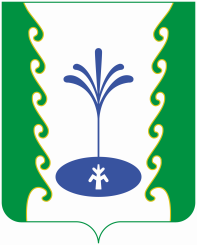 АДМИНИСТРАЦИЯСЕЛЬСКОГО ПОСЕЛЕНИЯСАИТБАБИНСКИЙ СЕЛЬСОВЕТМУНИЦИПАЛЬНОГО РАЙОНА ГАФУРИЙСКИЙ РАЙОНРЕСПУБЛИКИ БАШКОРТОСТАНАДМИНИСТРАЦИЯСЕЛЬСКОГО ПОСЕЛЕНИЯСАИТБАБИНСКИЙ СЕЛЬСОВЕТМУНИЦИПАЛЬНОГО РАЙОНА ГАФУРИЙСКИЙ РАЙОНРЕСПУБЛИКИ БАШКОРТОСТАНҠАРАРПОСТАНОВЛЕНИЕ21 март, 2023 йыл№ 2121 марта  2023 года№п/пИНН и наименование получателя, банкПлательщикНазначение платежаКод по бюджетной и дополнительной классификацииПричина отклоненияСуммаИсточник отклонения12345678Всего:№распоряжения о совершении казначейских платежей№л/с, ИНН и наименование получателя бюджетных средств, бюджетного (автономного) учрежденияРеквизиты контрагентаРеквизиты контрагентаРеквизиты контрагентаКод по БК плательщикаКод по БК плательщикаКод по БК плательщикаНазначение платежаСумма в рубляхУчетный номер обязательстваАналитический кодРеквизиты документа-основанияРеквизиты документа-основанияРеквизиты документа-основания№распоряжения о совершении казначейских платежей№л/с, ИНН и наименование получателя бюджетных средств, бюджетного (автономного) учрежденияНаименование, ИНН, КПП, лицевой счетСчет и банкКод БК получателя, тип средствКод по БКТип средствСубКОСГУНазначение платежаСумма в рубляхУчетный номер обязательстваАналитический кодСведения о бюджетном обязательствеСведения о бюджетном обязательствеКод и наименование объекта№распоряжения о совершении казначейских платежей№л/с, ИНН и наименование получателя бюджетных средств, бюджетного (автономного) учрежденияНаименование, ИНН, КПП, лицевой счетСчет и банкКод БК получателя, тип средствКод по БКТип средствСубКОСГУНазначение платежаСумма в рубляхУчетный номер обязательстваАналитический кодВид, номер, дата, номер записи в реестре контрактовПредмет, размер авансового платежа, сумма принятого на учет бюджетного обязательстваКод и наименование объекта1234566678910111213ИтогоУВЕДОМЛЕНИЕ №_____об уточнении вида и принадлежности платежаУВЕДОМЛЕНИЕ №_____об уточнении вида и принадлежности платежаКодыот "___" _______ 20__ г.ДатаПолучатель бюджетных средств, администратор доходов бюджета, администратор источников финансирования дефицита бюджетапо Сводному рееструГлавный распорядитель бюджетных средств, главный администратор доходов бюджета, главный администратор источников финансирования дефицита бюджетаГлава по БКНаименование бюджетапо ОКПОФинансовый органНомер лицевого счетаПлательщикИННКПППаспортные данные плательщикаНомер банковского счета плательщикаНомер запросаДата запросаЕдиница измерения: руб.по ОКЕИ383Реквизиты платежного документаРеквизиты платежного документаРеквизиты платежного документаРеквизиты платежного документаРеквизиты платежного документаРеквизиты платежного документаРеквизиты платежного документаРеквизиты платежного документаРеквизиты платежного документаРеквизиты платежного документаРеквизиты платежного документаРеквизиты платежного документаРеквизиты платежного документа№п/пнаименованиеномердатаполучательполучательполучательполучательполучательполучательсумманазначение платежапримечание№п/пнаименованиеномердатанаименованиеИННКППкод по ОКТМОкод по БКкод цели субсидии (субвенции)сумманазначение платежапримечание12345678910111213Изменить на реквизиты:Изменить на реквизиты:Изменить на реквизиты:Изменить на реквизиты:Изменить на реквизиты:Изменить на реквизиты:Изменить на реквизиты:Изменить на реквизиты:Изменить на реквизиты:№п/пполучательполучательполучательполучательполучательполучательсумманазначение платежа№п/пнаименованиеИННКППкод по ОКТМОкод по БКкод цели субсидии (субвенции)сумманазначение платежа123456789АКТприемки-передачи выплат, поступленийи обязательств при реорганизации участниковбюджетного процессаАКТприемки-передачи выплат, поступленийи обязательств при реорганизации участниковбюджетного процессаАКТприемки-передачи выплат, поступленийи обязательств при реорганизации участниковбюджетного процессаАКТприемки-передачи выплат, поступленийи обязательств при реорганизации участниковбюджетного процессаКодыот "__" _______ 20__ г.ДатаУчастник бюджетного процесса, передающий выплаты, поступления и обязательствапо Сводному рееструУчастник бюджетного процесса, принимающий выплаты, поступления и обязательствапо Сводному рееструФинансовый орган по месту открытия лицевого счета участника бюджетного процесса, передающего выплаты, поступления и обязательстваФинансовый орган по месту открытия лицевого счета участника бюджетного процесса, принимающего выплаты, поступления и обязательстваФинансовый орган по месту открытия лицевого счета участника бюджетного процесса, принимающего выплаты, поступления и обязательстваЕдиница измерения: руб.по ОКЕИ383Основание для передачи выплат, поступлений и обязательствКод по БККод по БКНаименование вида средств для исполнения обязательстваОстаток на начало годаПоступленияВыплатыПримечаниепередающего участника бюджетного процессапринимающего участника бюджетного процессаНаименование вида средств для исполнения обязательстваОстаток на начало годаПоступленияВыплатыПримечание1234567Итого по виду средствИтого по виду средствИтого по виду средствВсегоВсегоВсегоОстаток средств на начало годаПоступленияВыплаты123Учетный номер обязательстваВидНомерДатаУникальный номер реестровой записи в реестре контрактов/реестре соглашенийСумма в валюте обязательстваСумма в валюте обязательстваКод валюты по ОКВСумма в валюте Российской ФедерацииУчетный номер обязательстваВидНомерДатаУникальный номер реестровой записи в реестре контрактов/реестре соглашенийвсегов том числе авансовых платежейКод валюты по ОКВСумма в валюте Российской Федерации123456789Учетный номер обязательстваОбъект РАИП, ТерзаказОбъект РАИП, ТерзаказКод по БККод по БКАналитический кодНаименование вида средств для исполнения обязательстваСумма текущего финансового года в валюте обязательстваСумма текущего финансового года в валюте обязательстваСумма текущего финансового года в валюте обязательстваСумма планового периода в валюте обязательстваСумма планового периода в валюте обязательстваСуммы на период после текущего финансового года в валюте обязательстваСуммы на период после текущего финансового года в валюте обязательстваПримечаниеУчетный номер обязательстванаименованиекод (при наличии)обязательства передаваемого участника бюджетного процессаобязательства принимаемого участника бюджетного процессаАналитический кодНаименование вида средств для исполнения обязательстваучтеноисполненоисполненопервый годвторой годтретий годпоследующие годыПримечаниеУчетный номер обязательстванаименованиекод (при наличии)обязательства передаваемого участника бюджетного процессаобязательства принимаемого участника бюджетного процессаАналитический кодНаименование вида средств для исполнения обязательстваучтеновсегов том числе авансовых платежейпервый годвторой годтретий годпоследующие годыПримечание123456789101112131415ИтогоУчетный номер обязательстваВидНомерДатаСумма авансового платежа в валюте обязательстваСумма авансового платежа в валюте обязательстваСумма в валюте обязательстваКод валюты по ОКВСумма в валюте Российской ФедерацииУчетный номер обязательстваВидНомерДатавсегов том числе зачтено авансового платежаСумма в валюте обязательстваКод валюты по ОКВСумма в валюте Российской Федерации123456789Учетный номер обязательстваКод объекта РАИП, Тбрзаказа (при наличии)Код по БККод по БКАналитический кодНаименование вида средств для исполнения обязательстваСумма в валюте обязательстваКод валюты по ОКВСумма в валюте Российской ФедерацииСумма в валюте Российской ФедерацииСумма в валюте Российской ФедерацииПримечаниеУчетный номер обязательстваКод объекта РАИП, Тбрзаказа (при наличии)обязательства, передаваемого участника бюджетного процессаобязательства, принимаемого участника бюджетного процессаАналитический кодНаименование вида средств для исполнения обязательстваСумма в валюте обязательстваКод валюты по ОКВучтеноисполненоисполненоПримечаниеУчетный номер обязательстваКод объекта РАИП, Тбрзаказа (при наличии)обязательства, передаваемого участника бюджетного процессаобязательства, принимаемого участника бюджетного процессаАналитический кодНаименование вида средств для исполнения обязательстваСумма в валюте обязательстваКод валюты по ОКВучтеновсегов том числе авансовых платежейПримечание123456789101112ИтогоИтогоИтогоИтогоИтогоИтогоИтогоИтогоп/пДокумент, на основании которого возникает бюджетное обязательство получателя средств местного бюджетаДокумент, подтверждающий возникновение денежного обязательства получателя средств местного бюджета1231Муниципальный контракт (договор) на поставку товаров, выполнение работ, оказание услугАкт выполненных работ1Муниципальный контракт (договор) на поставку товаров, выполнение работ, оказание услугАкт об оказании услуг1Муниципальный контракт (договор) на поставку товаров, выполнение работ, оказание услугАкт приема-передачи1Муниципальный контракт (договор) на поставку товаров, выполнение работ, оказание услугСправка о стоимости выполненных работ и затрат (унифицированная форма №КС-3)1Муниципальный контракт (договор) на поставку товаров, выполнение работ, оказание услугМуниципальный контракт (договор) (в случае осуществления авансовых платежей в соответствии с условиями муниципального контракта, внесения арендной платы по муниципальному контракту)1Муниципальный контракт (договор) на поставку товаров, выполнение работ, оказание услугСправка-расчет суммы, подлежащей перечислению, или иной документ, являющийся основанием для оплаты неустойки1Муниципальный контракт (договор) на поставку товаров, выполнение работ, оказание услугСчет1Муниципальный контракт (договор) на поставку товаров, выполнение работ, оказание услугСчет-фактура1Муниципальный контракт (договор) на поставку товаров, выполнение работ, оказание услугТоварная накладная (унифицированная форма №ТОРГ-12) (ф. 0330212)1Муниципальный контракт (договор) на поставку товаров, выполнение работ, оказание услугУниверсальный передаточный документ1Муниципальный контракт (договор) на поставку товаров, выполнение работ, оказание услугЧек1Муниципальный контракт (договор) на поставку товаров, выполнение работ, оказание услугИной документ, подтверждающий возникновение денежного обязательства получателя средств местного бюджета (далее - иной документ, подтверждающий возникновение денежного обязательства) по бюджетному обязательству получателя средств местного бюджета, возникшему на основании муниципального контракта2Договор (соглашение) о предоставлении субсидии из местного бюджета юридическому лицу, индивидуальному предпринимателю и физическому лицу - производителю товаров, работ, услуг, некоммерческой организации; концессионное соглашениеСправка-расчет суммы, подлежащей перечислению2Договор (соглашение) о предоставлении субсидии из местного бюджета юридическому лицу, индивидуальному предпринимателю и физическому лицу - производителю товаров, работ, услуг, некоммерческой организации; концессионное соглашениеИной документ, подтверждающий возникновение денежного обязательства по бюджетному обязательству получателя средств местного бюджета, возникшему на основании договора (соглашения) о предоставлении субсидии из местного бюджета юридическому лицу, индивидуальному предпринимателю или физическому лицу - производителю товаров, работ, услуг, концессионного соглашения3Соглашение о предоставлении субсидии из местного бюджета бюджетному или автономному учреждению (реестр, содержащий наименование получателя средств местного бюджета, муниципальных бюджетных или автономных учреждений, сумму, подлежащую перечислению)График перечисления субсидии, предусмотренный договором (соглашением) о предоставлении субсидии бюджетному или автономному учреждению3Соглашение о предоставлении субсидии из местного бюджета бюджетному или автономному учреждению (реестр, содержащий наименование получателя средств местного бюджета, муниципальных бюджетных или автономных учреждений, сумму, подлежащую перечислению)Иной документ, подтверждающий возникновение денежного обязательства по бюджетному обязательству получателя средств местного бюджета, возникшему на основании договора (соглашения) о предоставлении субсидии бюджетному или автономному учреждению4Соглашение о предоставлении субсидии на возмещение фактически произведенных расходов (недополученных доходов) (в соответствии с порядком (правилами) предоставления субсидии) юридическому лицу, индивидуальному предпринимателю, физическому лицу - производителю товаров, работ, услугОтчет о выполнении условий предоставления субсидии, заявка на перечисление субсидии и (или) документы, подтверждающие фактически произведенные расходы (недополученные доходы), иной документ, подтверждающий возникновение денежного обязательства5Выписка из утвержденного органом исполнительной власти субъекта Российской Федерации (органом местного самоуправления) списка претендентов на получение социальной выплаты, связанной с приобретением или строительством жилого помещенияСвидетельство о праве на предоставление денежной выплаты на приобретение или строительство жилого помещения или список получателей социальных выплат6Соглашение о предоставлении субсидии на выплату премий за достижения в области культуры, искусства, образования, науки и техники, в иных областях, грантов, в том числе грантов в форме субсидий, предоставляемых на конкурсной основеНе требуется